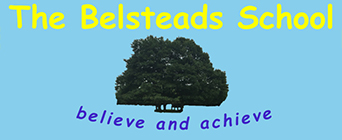 Contents1. AimsOur school aims to ensure that it:Manages its buildings and equipment in an efficient, legally compliant way Inspects and tests buildings and equipment regularly, taking into account statutory requirements and best practice recommendationsPromotes the safety and wellbeing of our staff, pupils, parents and visitors through effective maintenance of buildings and equipment in accordance with the Health and Safety at Work etc. Act 19742. GuidanceThis document is based on the Compliance Monitoring in Council Buildings report from the Federation of Property Societies, which provides an overview of the legislation and compliance requirements related to premises management in schools. It is also based on the Department for Education’s guidance on Good estate management for schools.3. Roles and responsibilitiesThe governing board, the headteacher and the school business manager will ensure this premises management policy is properly implemented, and that tests and inspections are carried out in accordance with this policy. The school business manager and the Site Manager are responsible for ensuring relevant risk assessments are conducted and for reporting to the governing board, as required.The school business manager is responsible for:Inspecting and maintaining the school premisesConducting repairs and maintenanceBeing the first point of contact for any issues with the premisesConducting and keeping a record of risk assessments and incident logs related to the school premisesLiaising with the headteacher about what actions need to be taken to keep the school premises safeThe site manager will be responsible for conducting repairs and maintenance, utilizing the services of third parties where necessary.4. Inspection and testingThe school maintains accurate records and details of all statutory tests which are undertaken. This includes relevant paperwork and certificates. All requirements and recommendations highlighted in inspection reports and certificates are reviewed and acted on as necessary. As part of the records of completed works, the school includes the dates when the works were undertaken and the details of the individual or company who completed them, along with their qualifications/certifications and/or experience. The table below sets out the issues to inspect, the inspection frequency and the person responsible for checking each issue.5. Risk assessments and other checksPlease refer to our risk assessment policy for information about the school’s approach to risk assessment.In addition to the risk assessments the school is required to have in place (please refer to our risk assessment policy and health and safety policy for more information*), we ensure we have risk assessments in place, regularly updated, to cover:Car parking and vehicle/pedestrian segregation Tree safety The school also ensures further checks are made to confirm the following: Correct and up-to-date information is displayed in all notices Contractors have the necessary qualifications to carry out the specified work Compliance with the Equality Act 2010 when making changes or alterations to a building or the external environment6. Monitoring arrangementsThe application of this policy is monitored by the Site Manager and the school business manager through, among other things, visual checks of the school site and equipment, and checks of risk assessments. Copies of risk assessments and paperwork relating to any checks are kept in the school office. 7. Links with other policiesThis premises management policy is linked to:Health and safety policyRisk assessment policy.The Belsteads School                         Premises Management PolicyVersion1Name of Responsible (ratifying) CommitteePeter Adams – Chair of GovernorsSigned:Date Ratified16 October 2019Date Issued17 October 2019Review Date16th October 2020Electronic Location   T Drive - PoliciesPage 2AimsGuidanceRoles & responsibilitiesInspection & testingPage 5Risks assessments & other checksMonitoring arrangementsLinks with other policiesIssue to inspectFrequencyPerson responsibleElectrical testing and inspectionA PAT exercise takes place annually.The schematic of the supply route and primary distribution is updated annually. Fixed wiring and all distribution boards and safety devices are inspected annually. All fixed wiring and all distribution boards are tested at least once every 5 years. Testing of all distribution boards in mobile accommodation is conducted on an annual basis. All electrical testing and inspection is carried out by a competent person.Fire safetyOur fire risk assessment is reviewed and updated by a competent person on an annual basis, and when any changes are made that might impact fire safety. Fire detection and alarm systems are tested weekly. All call points are tested over a 13-week cycle. Formal quarterly and annual inspections are completed by a competent person. Fire doors are inspected weekly by a competent person. Fire extinguishers are inspected and maintained on an annual basis by a competent person. Fire blankets are inspected annually and replaced as required. Facilities for the fire service, including access for emergency vehicles, and emergency switches for installations, are maintained and tested annually. Lightning conductors are inspected and electrically tested on an annual basis by a competent person.  First aid equipmentFirst aid equipment is inspected every term. Any equipment which has passed its expiry date is replaced. GlazingAn initial survey has been made of the building to identify any areas where safety glazing should be implemented. Further checks that any replacements are with safety glass are made as needed. Lighting systemsEmergency lighting systems are inspected and tested on a monthly basis by the site manager. There is a 1 hour duration test once every 6 months, which includes a 3 hour battery test by a competent person. A full duration test takes place annually.Playground equipment (fixed)Fixed playground equipment is inspected and tested annually.Water hygiene and safetyFor cold water systems, the plan of primary pipework and main isolation points is updated annually. A visual condition and compliance inspection is undertaken on an annual basis, as is a tank condition and compliance inspection. For hot water systems, a visual condition inspection is conducted on an annual basis. Maintenance checks are also carried out on all pipework devices annually. Water quality checks, and water and surface temperature checks, are completed at a frequency to be determined by our water safety risk assessment. These checks include identifying, assessing and monitoring sources of risk of legionella bacteria. Workstation assessmentsStaff workstations are analysed to assess any health and safety risks whenever a new staff member is appointed, and also whenever a staff member is relocated to a different area or significant changes are made.Working at heightEquipment used for working at height is inspected and tested on an annual basis. 